               BOSNA I HERCEGOVINA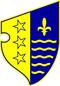 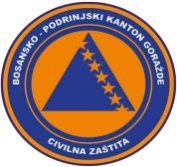                FEDERACIJA BOSNE I HERCEGOVINE               BOSANSKO-PODRINJSKI KANTON GORAŽDE                Kantonalna uprava civilne zaštiteKANTONALNI OPERATIVNI CENTARBroj:17-40-1-35/22Goražde, 05.02.2022.godine. Na osnovu člana 152. Zakona o zaštiti i spašavanju ljudi i materijalnih dobara od prirodnih i drugih nesreća ("Službene novine Federacije Bosne i Hercegovine", broj: 39/03, 22/06 i 43/10), a u vezi sa čl. 12. i 14. Pravilnika o organizovanju i funkcionisanju operativnih centara civilne zaštite ("Službene novine Federacije Bosne i Hercegovine", broj 09/19), dostavljamo Vam:R E D O V N I   I Z V J E Š T A JNa području BPK Goražde u posljednja 24 sata zabilježeno je slijedeće:Na osnovu prikupljenih informacija iz osmatračke mreže sa područja BPK Goražde, u posljednja 24 sata na području BPK-a Goražde nisu zabilježene pojave opasnosti od prirodnih i drugih nesreća koje bi ugrožavale ljude i materijalna dobra.	  Prema informaciji dobijenoj od Urgentnog centra Kantonalne bolnice Goražde, u posljednja 24 sata u Urgentnom centru obavljeno je 29 pregleda. 3 pacijenta  su zadržana u Kantonalnoj bolnici Goražde radi daljeg liječenja. 	  Vodastaji svih vodotokova na području BPK Goražde su stabilni, u granicama za ovo doba godine i nema nikakvih opasnosti od poplava.	  Nije zabilježena pojava novih, niti aktiviranja postojećih klizišta.  	          Kada je riječ o vodosnadbjevanju na području BPK Goražde, u posljednja 24 sata nije bilo problema i prekida u snadbjevanju stanovništva vodom.            	           Prema informaciji Elektrodistribucije-poslovna jedinica Goražde u protekla dana, 04.02.2022.godine  zbog planiranih radova na sanaciji 20 KV dalekovoda TS Gunjevići u vremenu od 10,00 do 16,00 sati  bez napajanja električnom energijom bili su kupci na transformatorskom području Gunjević. Takođe dolazilo je do dva kraća prekida u snabdijevanju električnom energijom svih kupaca na području dalekovoda TS Goražde1-TS Grebak i to u perioodima od 10,00-10,15 i 15,00 do 15,15 sati.. 	          Prema informacijama koje smo dobili od Direkcije za ceste BPK-a Goražde, regionalni putevi R-448 Podkozara-Goražde-Hrenovica i R-448A Osanica-Ilovača-Prača su prohodni. Saobraćaj se odvija otežano zbog ugaženog snijega i poledice na pojedinim dijelovima cesta uslijed izrazito niskih temperatura vozači se mole za oprez. DNEVNI IZVJEŠTAJo epidemiološkoj situaciji u vezi COVID-19 na području BPK GoraždeZaključno sa 04.02.2022.godine, pod zdravstvenim nadzorom je 319 osoba sa područja BPK Goražde.Dana 04.02.2022.godne uzorkovan je materijal kod   52 osobe, 42  Dom zdravlja Gorazde,  7 u  Kantonalnoj  bolnici Goražde , 2 Ustikolina, 2 Prača, 1 Završena su testiranja i prema rezultatima 31  osoba je  pozitivna  na COVID-19,   28 iz Gorazda, 2 Ustikolina i 1 Prača.U protekla 24 h oporavljene su  53 osobe od COVID -19.Zaključno sa  04.02.2022.godine na području BPK   230  je   aktivno zaraženih  osoba  koronavirusom (COVID-19), oporavljeno je ukupno 3356 osoba, a 121 osoba je preminula (110 iz Goražda , 7  iz Ustikoline , 4 iz Prače).Trenutno 20  osobe  na bolničkom liječenju, 9 u  Sarajevu  i 11 u Vanbolničkom izolatoriju Kantonalne bolnice Goražde ( 6 na kiseoničkoj potpori ).DOSTAVLJENO :                                                                  DEŽURNI OPERATIVAC   1. Premijerki Vlade BPK Goražde,                 			         Edin Hodžić2. Direktoru KUCZ BPK Goražde, 3.Služba civilne zaštite Grada Goražda,4.Služba civilne zaštite općine Pale FBiH,5.Služba civilne zaštite Općine Foča FBiH		     	                 6. a/a.-                                                                                     odHHHHJHHHhjsdkjkfeklAdresa: Ul. 1. Slavne višegradske brigade 2a, 73000 Goražde, BiH   Tel: 038 224 027, Fax: 038 228 729, mail: kocbpk@gmail.comIzvještaj za dan:04.02.2022.